1. 	Opening 2. 	Vaststellen agenda3.	Aandacht voor de overledenen4. 	Notulen vorige algemene ledenvergadering d.d. 11-4-20195.	Bespreking jaarverslagen 20196.	Huldiging kampioenen, aftredende commissieleden en jubilarissenPauzeVerslag bestuurBehandeling van het financiële verslag en het verslag van de kascommissieBehandeling begroting en vaststelling van de contributieBenoeming kascommissieIntroductie kandidaten en verkiezing bestuursledenTussentijds aftredend:Angelique Leunissen 	(penningmeester)Karin Verheijden	(secretaris)Aftredend volgens rooster:Wouter Veldman 	(accommodatiebeheer, facilitaire zaken) 	niet herkiesbaarGer Raijmakers 		(voorzitter)					herkiesbaarKandidaat penningmeester:Maaike ErmerinsKandidaat secretaris:Kitty FioletKandidaat accommodatiebeheer, facilitaire zaken: Vanuit de werkgroep visie is de opmerking gekomen om te gaan werken met minder bestuursleden. Dit is voor het bestuur reden geweest om de taken van Wouter binnen het bestuurte verdelen. Er komt dus geen apart bestuurslid voor genoemde aandachtsgebieden.Traject visie: toelichting vanuit de werkgroepRondvraag SluitingKandidaatstelling penningmeester (Maaike Ermerins)Sinds 2015 loop ik bij GVAC. De eerste training voelde meteen als een warm bad.Wat begon met 1x trainen per week werd een ‘hardloopverslaving’. Inmiddels staat het hardlopen 3-4 keer per week op mijn agenda. In binnen- en buitenland heb ik verschillende mooie halve marathons achter de rug. En wie weet komt daar in 2021 of 2022 een marathon bij.Ik ben getrouwd met Peter. Samen hebben we 5 kinderen in de leeftijd van 17 tot 28 jaar en een kleinzoon Duuk van 1 jaar.Van oorsprong heb ik een financiële achtergrond. Gaandeweg kwam ik erachter dat mijn hart in de psychologie lag. De combi financiën en gevoel komt in mijn werk als directeur van een ouderenzorginstelling goed van pas.Binnen GVAC wil ik mij graag inzetten voor een goede financiële administratie. In het bestuur zal mijn focus liggen op het financiële beleid en beheer voor de club.Een belangrijke waarde binnen het bestuur en de vereniging vind ik het respectvol omgaan met elkaar:nieuwsgierig zijn naar wat de ander beweegt;luisteren naar elkaar;en feedback geven die de ander in beweging houdt en ons bindt.Samen gaan we een sportieve en financieel gezonde toekomst voor GVAC tegemoet.Maaike ErmerinsKandidaatstelling secretaris (Kitty Fiolet)Hallo allemaal, Een paar weken geleden stond in de GVAC nieuwsbrief, dat er werd gezocht naar een nieuw bestuurslid om de functie van secretaris te bekleden. Om bij te dragen aan onze mooie vereniging, heb ik aangegeven dit te willen gaan doen.Mij werd gevraagd een stukje te schrijven om mijzelf voor te stellen. Geboren en getogen in Rotterdam, woon ik nu alweer 26 jaar in Brabant. Om te ‘wennen’ eerst 10 jaar in Eindhoven, samen met Giel. Daar zijn onze meiden Janneke en Pien geboren. Nu wonen we 16 jaar in Waalre. De mensen die mij binnen GVAC al kennen, weten maar al te goed dat ik uit Rotterdam kom. En misschien heb je m’n Rotterdamse praat vast al eens gehoord. Wie ben ik verder….. In Rotterdam ben ik tijdens mijn hockey carrière lid geweest van diverse bestuurlijke commissies binnen de club. Hier in Brabant heb ik 10 jaar bij Heras gewerkt, alwaar ik bestuurslid(ook secretaris) ben geweest van de personeelsvereniging. In Waalre ben ik 10 jaar coördinator geweest van het Prinses Beatrix Spierfonds, om de jaarlijkse collecteweek in goede banen te leiden.Nu leek het mij een mooi moment om binnen GVAC iets te beteken voor de club. Als lid van GVAC, loop ik mijn rondjes samen met m’n maatjes van fijn groepke twee, zoals onze enthousiaste trainert Theo altijd roept. De afgelopen jaren heb ik aardig wat schoenen versleten met het lopen van halve marathons. Sommige in het buitenland, samen met een gezellige groep mede GVAC’ers. Vorig jaar heb ik mijn eerste hele marathon in Eindhoven gelopen, wat een thuiswedstrijd was met al jullie aanmoedigingen.Ik hoop dat ik als secretaris een goed bestuurslid zal zijn en als jullie hierover of over mij vragen hebben, trek gewoon ff aan mijn loopshirtje. Vriendelijke loopgroet,Kitty Fiolet.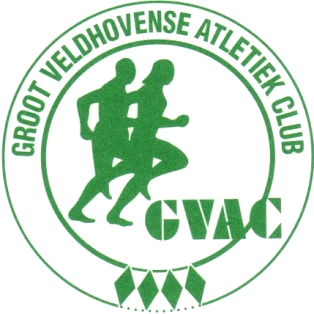 Groot Veldhovense Atletiek ClubAgenda Algemene ledenvergadering GVAC d.d. 29-9-2020Plaats: sporthalAanvang: 20:45 uur